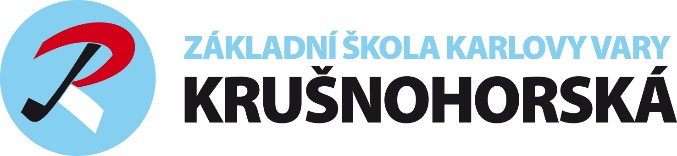 Žádost o částečné nebo úplné uvolnění žáka z předmětu plavání (dle § 67 zákona 561/2004 Sb. v platném znění)1. Zákonný zástupce:Jméno a příjmení:_________________________________Adresa trvalého bydliště:____________________________		____________________________________žáka/žákyně  Jméno a příjmení: ___________________________________________ Třída:   ___________ žádá o uvolnění úplné – částečné z předmětu plavání.V _______________________ dne ________________ 		_______________________ podpis zákonného zástupce2. Lékařský posudek (podle § 8 vyhlášky č. 391/2013 Sb.)Pro výše uvedeného žáka doporučuji (prosím označte jednu variantu): ÚPLNÉ uvolnění z plavání ČÁSTEČNÉ uvolnění z plavání. Zdůvodnění____________________________________________________________________________________________________________________________(možno doložit lékařskou zprávou) Uvolnění z plavání platí pro období: od………………………………………..do……… 3. Vyjádření ředitele školy: Po vyjádření lékaře schvaluji/neschvaluji uvolnění. Pokud jsou hodiny plavání okrajové (začíná nebo končí jimi vyučování) není žák součástí vyučovací skupiny, odpovědnost v tomto období za něj přebírá zákonný zástupce. V ________________________ dne _______________ 			_________________      			 podpis ředitele školy*Poučení: Žádost se podává prostřednictvím třídního učitele řediteli školy v dostatečném předstihu před nepřítomností žáka ve vyučování.